Годовой круг праздниковВ.О. Ключевский сказал: «Если отнять у современного человека нажитое и доставшийся ему в наследство скарб праздников, обрядов, тогда он все забудет, всему разучится и должен будет все начинать сначала».Годовой круг праздников - исторически сложившаяся система жизнедеятельности русских людей, закрепленная как феномен их культуры. Она имеет свой набор обязательных событий, особую структуру и свое содержание, что определяет жизнь человека во всех ее проявлениях на протяжении тысячелетий. Годовой круг праздников играет огромную, решающую роль в воспитании и образовании людей. Эту роль условно можно сравнить разве что с принципами домостроительства. Суть технологии Годового Круга Праздников состоит в том, что вся работа строится в соответствии с  годичными кругами: личным, государственным, народным и религиозным. Годовой праздничный круг – это словно большое древо с мощной системой ветвей, где ветви – основные содержащие направления  такие, как культурные, религиозные, народные, семейные, государственные. Это древо едино для всех и в то же время в каждой семье – свое. Приобщение к этому древу формирует в сознании взрослых и детей духовно-нравственные доминанты, передаваемые из поколения в поколение.Праздники  в жизни каждой школы рождаются  по-разному: часть из них – естественная реализация законов школьного образовательного  процесса (Первый и Последний звонок), другие появляются от идеи воплотить наяву идеи  образовательного учреждения (воспитательные проекты), третьи приходят из традиции празднования государственных памятных дат.  В основу  воспитательной системы  гимназии положена технология Годового Круга Праздников (ГКП) и программа «Социокультурные Истоки». Наш Годовой круг праздников имеет 3 составляющие:1-й,  внутренний круг – традиционные народные православные праздники: Покровская ярмарка, Рождество, Масленица и др.2-й, государственные праздники: День знаний, День единства, День Славянской письменности и культуры и др. светские календарные праздники.3-й, гимназические праздники: «Болдинская осень», «Рождественская шкатулка», «Слово и Дух», «Отечество - связь времен!» и др. Их подбор тоже  не случаен, в них заложены народные традиции и гражданское звучание.Каждому календарному  месяцу  нашего круга мы дали творческое название в соответствии с основными нравственными категориями программы «Социокультурные истоки»:Сентябрь – «Осенины»Октябрь – « Под Покровом» Ноябрь – «Отечество – связь времен!»Декабрь – «Накануне Рождества»Январь – «Рождественские встречи»Февраль – «Моя гимназия – мой дом»»Март – «Добро и милосердие»Апрель – «Истоки радости»Май – «Память и благодарность»Июнь – «Плоды трудов».Главная особенность всех праздников на Руси – и земледельческих, и общинных и государственных, и церковных, и семейных – в их соборности и единстве. Это есть отличительная черта русской культуры. Гуляли всем миром, всей семьей, улицей, деревней. Праздник объединял людей одной для всех значимой датой или событием. Люди становились народом.Праздник в нашей  гимназии – это итог совместного творческого дела, когда  дети, родители, учителя совместно планируют, проводят и анализируют творческие дела и проекты. Создается орггруппа, распределяются сферы ответственности, выстраиваются этапы подготовки, определяются роли каждого. Идея «совместного проживания» традиционных дел на наш взгляд уникальна с точки зрения педагогики. Когда  дети, родители, учителя –  все на равных занимаются общим делом, когда в основе отношений лежит не возраст и статус, а опыт и умения, где личный пример гораздо важнее, чем назидание. Главное условие любого нашего проекта и праздника  – единение, соборность  и чтобы каждый нашел свое место в годовом круге. Так, методические объединения учителей по разным предметам  отвечают за организацию и проведение конкретного дела: Сентябрь – проект  «Осенины» – МО учителей начальных классов;Октябрь – проект «Россия умами богата» – МО учителей математики и информатики;октябрь – проект  «Болдинская осень» – МО МО учителей русского языка и литературы;октябрь – проект  «Покровская ярмарка» – МО учителей художественно-эстетического цикла;ноябрь – проект  «Отечество – связь времен» – МО учителей истории;декабрь – проект  «Рождественская шкатулка» – МО учителей иностранного языка;февраль – проект  «Масленица» – МО учителей начальных классов;апрель – проект  «Твори добро, другим во благо»» –  МО учителей естественнонаучного цикла.Май – проект «Слово и дух» – МО учителей русского языка и литературы.Эта  идея не только сплачивает коллективов МО, но и развивает познавательный интерес учащихся к предметам, раскрывает их творческие способности, способствует сохранению и приумножению социокультурного опыта. Кроме методических объединений учителей проекты Годового круга праздников реализуются творческими группами педагогов.Сентябрь – проект  «Здравствуй, гимназия!»;октябрь – проект  «День учителя»;ноябрь – проект «Семья – начало начал!»;декабрь – проект «Новый год и Рождественский бал»;январь – проект «Вечер школьных друзей»;февраль – научно-практическая конференция  «Гимназическая весна»;февраль –  фестиваль  «Педагогическая жемчужина»;апрель – фестиваль  «Радуга добра»;апрель – интеллектуальная игра «Совенок»;май – проект «Дни славянской письменности и культуры»;май – проект «День Победы»;май – проект «Живая старина».Годовой круг праздников в гимназии строится  по  принципу последовательности и равномерности распределения праздников и событий в течение школьного года. Мы говорим "круг", подчеркивая непрерывность, логическую обусловленность, связанность происходящих событий. Годовой круг –  это особая циклическая система,  основанная на  формировании  ценностных категорий и нравственных идеалов (наука, творчество, патриотизм, труд, семья, гражданственность и т.д) в течение всего периода обучения ребенка в школе. Но, на наш взгляд, нельзя «сегодня» формировать патриотизм, а «завтра»- трудолюбие. Все нравственные категории должны  проживаться с учетом возрастных особенностей, из года в год, постепенное формируя   полный образ нравственной категории.Так, для примера, как формируется нравственная категория «семья». Ко Дню матери и Введению во храм Пресвятой Богородицы в  гимназии проходит проект «Семья – начало начал». В рамках проекта практически все учащиеся  гимназии, с 1-11 класс, находят себе дело. Мы используем как традиционные, так и инновационные формы. В начальной школе это конкурсы рисунков «Моя семья», творческих работ «Что умеют папы и мамы», мультимедийных  презентаций, конкурс на лучшее сочинение,  оформляем галерею семейного портрета, проводим  конкурс родословных древ,  оформляем выставку «Страницы о Папе». В  основной школе,  в течение всей недели, проходят классные часы по программе «Истоки», просмотр и обсуждение фильмов о семье, а старшеклассникам предлагается поучаствовать в работе дискуссионной площадки. Ребята пытаются  создать свою формулу семейного  счастья и мн. др.Идея годового круга, направленная на  совместную деятельность помогает образовательному учреждению  в работе с родителями. Если раньше родители были только сторонними наблюдателями, то теперь нередко на попечительском совете принимаются очень значимые для гимназии решения: и по созданию более комфортных условий в гимназии и по реализации воспитательных задач.Каждый праздник нашего годового круга с его сложным замыслом и обрядами создавался в течение нескольких лет. Все эти  праздники, из года в год будут повторяться (и по календарю, и по основной идее), но каждый из них получит развитие,   дополнится новыми сюжетными ходами и жанрами. И такие праздники, что очень важно, становятся для гимназии традиционным. Уважение и следование  традициям делает жизнь гимназии более размеренной, а главное, мы живем ожиданием праздника.Сегодня, соединив в работе образовательного учреждения, ценностные категории Истоков и Годовой круг праздников, в гимназии создано единое образовательное пространство по духовно-нравственному обучению и воспитанию. 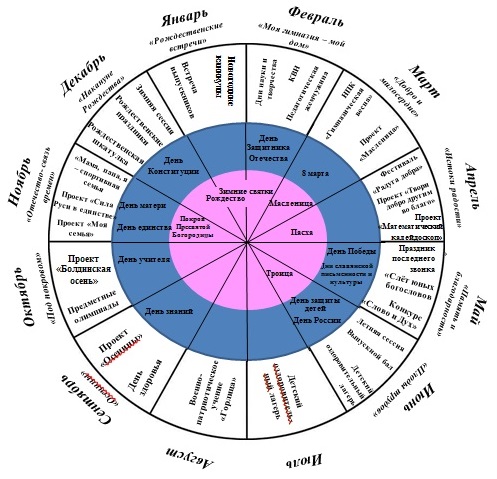 